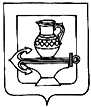 СОВЕТ ДЕПУТАТОВ СЕЛЬСКОГО ПОСЕЛЕНИЯ КУЗЬМИНО-ОТВЕРЖСКИЙ СЕЛЬСОВЕТ ЛИПЕЦКОГО МУНИЦИПАЛЬНОГО РАЙОНА ЛИПЕЦКОЙ ОБЛАСТИ РОССИЙСКОЙ ФЕДЕРАЦИИТридцать девятая сессия шестого созываРЕШЕНИЕ5 сентября 2022 года                                                                                № 124О проведении публичных слушаний на территории сельского поселения Кузьмино-Отвержский сельсовет Липецкого муниципального района Липецкой области Российской Федерации по проекту решения Совета депутатов сельского поселения Кузьмино-Отвержский сельсовет Липецкого муниципального района Липецкой области Российской Федерации «О преобразовании сельского поселения Кузьмино-Отвержский сельсовет Липецкого муниципального района Липецкой области Российской Федерации, путем его объединения с сельскими поселениями, входящими в состав Липецкого муниципального района Липецкой области Российской Федерации и наделения вновь образованного муниципального образования статусом муниципального округа»Руководствуясь статьями 13 и 28 Федерального закона от 6 октября 2003 года № 131-Ф3 «Об общих принципах организации местного самоуправления в Российской Федерации», Уставом сельского поселения Кузьмино-Отвержский сельсовет Липецкого муниципального района Липецкой области Российской Федерации, Порядком организации и проведения публичных слушаний в сельском поселении Кузьмино-Отвержский сельсовет Липецкого муниципального района Липецкой области, утвержденным решением Совета депутатов сельского поселения Кузьмино-Отвержский сельсовет Липецкого муниципального района Липецкой области Российской Федерации от 05.09.2022 № 123, в целях выяснения мнения среди населения сельского поселения Кузьмино-Отвержский сельсовет Липецкого муниципального района Липецкой области по вопросу преобразования всех поселений, входящих в состав Липецкого муниципального района Липецкой области Российской Федерации, путем их объединения и наделения вновь образованного муниципального образования статусом муниципального округа, Совет депутатов сельского поселения Кузьмино-Отвержский сельсоветРЕШИЛ:1. Инициатору публичных слушаний Совету депутатов сельского поселения Кузьмино-Отвержский сельсовет Липецкого муниципального района Липецкой области Российской Федерации провести публичные слушания на территории сельского поселения Кузьмино-Отвержский сельсовет Липецкого муниципального района Липецкой области Российской Федерации по проекту решения Совета депутатов сельского поселения Кузьмино-Отвержский сельсовет Липецкого муниципального района Липецкой области Российской Федерации «О преобразовании сельского поселения Кузьмино-Отвержский сельсовет Липецкого муниципального района Липецкой области Российской Федерации, путем его объединения с сельскими поселениями, входящими в состав Липецкого муниципального района Липецкой области Российской Федерации и наделения вновь образованного муниципального образования статусом муниципального округа». 	2. Определить срок проведения публичных слушаний с 8 сентября 2022 года по 18 сентября 2022 года. 3. Определить контактную информацию для подачи замечаний и предложений участниками публичных слушаний: 398501, Липецкая область, Липецкий район, с. Кузьминские Отвержки, ул. Молодежная, д. 1, кабинет № 4, ежедневно, кроме выходных (суббота и воскресенье) с 09:00 до 15:00 час. (перерыв на обед с 12:00 до 12:48 час.), адрес электронной почты: k-otvss@mail.ru, контактный телефон: 8(4742) 76-64-21. Предложения и замечания также могут быть направлены через официальный сайт администрации сельского поселения Кузьмино-Отвержский сельсовет Липецкого муниципального района Липецкой области Российской Федерации информационно-телекоммуникационной сети «Интернет» в разделе «Интернет-приемная» (https://admkuzm.ru/priyem-obrashcheniy/internet-priemnaya/).4. Определить состав организационного комитета по проведению публичных слушаний в следующем составе:1) Жигайлова Ирина Владимировна – главный специалист-эксперт администрации сельского поселения Кузьмино-Отвержский сельсовет Липецкого муниципального района Липецкой области Российской Федерации;2) Зимарина Наталия Александровна – глава администрации сельского поселения Кузьмино-Отвержский сельсовет Липецкого муниципального района Липецкой области Российской Федерации;3) Корженков Владимир Михайлович – депутат Совета депутатов сельского поселения Кузьмино-Отвержский сельсовет Липецкого муниципального района Липецкой области Российской Федерации;4) Кунакова Наталья Ивановна – главный специалист-эксперт администрации сельского поселения Кузьмино-Отвержский сельсовет Липецкого муниципального района Липецкой области Российской Федерации;5) Кунгуров Александр Геннадьевич – депутат Совета депутатов сельского поселения Кузьмино-Отвержский сельсовет Липецкого муниципального района Липецкой области Российской Федерации;	6) Лапшов Сергей Николаевич – председатель Совета депутатов сельского поселения Кузьмино-Отвержский сельсовет Липецкого муниципального района Липецкой области Российской Федерации;7) Панов Александр Викторович – депутат Совета депутатов сельского поселения Кузьмино-Отвержский сельсовет Липецкого муниципального района Липецкой области Российской Федерации;8) Полторак Валентина Вячеславовна – заместитель главы администрации сельского поселения Кузьмино-Отвержский сельсовет Липецкого муниципального района Липецкой области Российской Федерации;9) Серхатлич Эльвира Мухаремовна – главный специалист-эксперт администрации сельского поселения Кузьмино-Отвержский сельсовет Липецкого муниципального района Липецкой области Российской Федерации;	10) Холопова Лариса Григорьевна – депутат Совета депутатов сельского поселения Кузьмино-Отвержский сельсовет Липецкого муниципального района Липецкой области Российской Федерации.5. Провести итоговое заседание публичных слушаний 18 сентября 2022 года в 12 час. 00 мин. по адресу: Липецкая область, Липецкий район, с. Кузьминские Отвержки, ул. Молодежная, д. 1 (арт-площадь «Палитра творчества»).6. Направить настоящее решение, проект решения Совета депутатов сельского поселения Кузьмино-Отвержский сельсовет Липецкого муниципального района Липецкой области Российской Федерации «О преобразовании сельского поселения Кузьмино-Отвержский сельсовет Липецкого муниципального района Липецкой области Российской Федерации, путем его объединения с сельскими поселениями, входящими в состав Липецкого муниципального района Липецкой области Российской Федерации и наделения вновь образованного муниципального образования статусом муниципального округа», мотивированное обоснование принятия такого решения в организационный комитет администрации сельского поселения Кузьмино-Отвержский сельсовет Липецкого муниципального района для опубликования в следующем номере районной газеты и размещения на официальном сайте администрации сельского поселения Кузьмино-Отвержский сельсовет Липецкого муниципального района Липецкой области Российской Федерации в информационно-телекоммуникационной сети "Интернет", не позднее чем за 10 дней до дня проведения публичных слушаний.	7. Настоящее решение вступает в силу со дня его официального опубликования. Председатель Совета депутатов сельского поселения Кузьмино-Отвержский сельсовет                                                                               С.Н.Лапшов